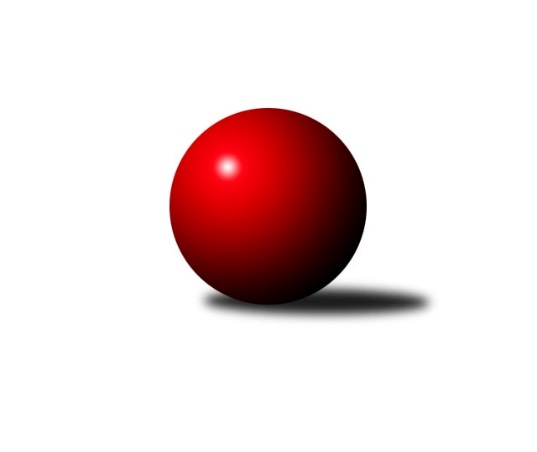 Č.14Ročník 2019/2020	7.2.2020Nejlepšího výkonu v tomto kole: 2551 dosáhlo družstvo: Jičín CVýchodočeský přebor skupina A 2019/2020Výsledky 14. kolaSouhrnný přehled výsledků:Jičín C	- Poříčí A	12:4	2551:2407		30.1.Loko Trutnov D	- Milovice B	2:14	2268:2497		31.1.Josefov A	- Vrchlabí C	10:6	2351:2293		31.1.Milovice A	- Loko Trutnov C	4:12	2493:2542		31.1.Dvůr Kr. B	- Hořice C	2:14	2400:2477		31.1.Březovice A	- Nová Paka B	6:10	2364:2410		3.2.Loko Trutnov C	- Loko Trutnov D	16:0	2681:2280		7.2.Nová Paka B	- Dvůr Kr. B	7:9	2451:2479		7.2.Poříčí A	- Vrchlabí C	14:2	2358:2155		7.2.Milovice B	- Jičín C	13:3	2523:2480		7.2.Březovice A	- Josefov A	4:12	2333:2373		7.2.Tabulka družstev:	1.	Loko Trutnov C	15	12	0	3	161 : 79 	 	 2509	24	2.	Hořice C	14	10	0	4	138 : 86 	 	 2448	20	3.	Poříčí A	15	9	0	6	132 : 108 	 	 2470	18	4.	Josefov A	15	9	0	6	127 : 113 	 	 2459	18	5.	Milovice A	14	8	0	6	130 : 94 	 	 2481	16	6.	Jičín C	15	8	0	7	126 : 114 	 	 2452	16	7.	Vrchlabí C	15	8	0	7	125 : 115 	 	 2432	16	8.	Milovice B	15	7	0	8	122 : 118 	 	 2405	14	9.	Nová Paka B	15	7	0	8	120 : 120 	 	 2426	14	10.	Březovice A	15	6	0	9	115 : 125 	 	 2388	12	11.	Dvůr Kr. B	15	4	0	11	82 : 158 	 	 2370	8	12.	Loko Trutnov D	15	1	0	14	46 : 194 	 	 2316	2Podrobné výsledky kola:	 Jičín C	2551	12:4	2407	Poříčí A	Marie Kolářová	 	 225 	 245 		470 	 2:0 	 388 	 	188 	 200		Jakub Petráček	Vladimír Řeháček *1	 	 175 	 149 		324 	 0:2 	 404 	 	190 	 214		Daniel Havrda	Agaton Plaňanský st.	 	 220 	 212 		432 	 2:0 	 427 	 	208 	 219		Milan Lauber	Jiří Čapek	 	 222 	 204 		426 	 2:0 	 395 	 	168 	 227		Jan Gábriš	Ladislav Křivka	 	 218 	 202 		420 	 0:2 	 424 	 	206 	 218		Jan Roza	Pavel Kaan	 	 257 	 222 		479 	 2:0 	 369 	 	168 	 201		Lubomír Šimonkarozhodčí: František Čermákstřídání: *1 od 51. hodu František ČermákNejlepší výkon utkání: 479 - Pavel Kaan	 Loko Trutnov D	2268	2:14	2497	Milovice B	Jan Slovík	 	 185 	 164 		349 	 0:2 	 432 	 	220 	 212		Martin Včeliš	Josef Doležal	 	 187 	 204 		391 	 0:2 	 421 	 	226 	 195		Lukáš Kostka	Vladimír Pavlík	 	 172 	 175 		347 	 0:2 	 445 	 	236 	 209		František Junek	Jiří Ryšavý	 	 205 	 196 		401 	 2:0 	 397 	 	189 	 208		Ondra Kolář	Tomáš Fejfar	 	 203 	 197 		400 	 0:2 	 408 	 	206 	 202		Miroslav Šanda	Pavel Šaradin	 	 195 	 185 		380 	 0:2 	 394 	 	204 	 190		Zdeněk Macnarrozhodčí: Vladimír PavlíkNejlepší výkon utkání: 445 - František Junek	 Josefov A	2351	10:6	2293	Vrchlabí C	Roman Kašpar	 	 191 	 199 		390 	 0:2 	 397 	 	189 	 208		Jana Votočková	Lukáš Rožnovský	 	 173 	 190 		363 	 0:2 	 391 	 	195 	 196		Eva Fajstavrová	Lukáš Ludvík	 	 198 	 203 		401 	 2:0 	 354 	 	188 	 166		Josef Glos	Jakub Hrycík	 	 181 	 210 		391 	 2:0 	 362 	 	195 	 167		Martina Fejfarová	Jiří Rücker	 	 206 	 205 		411 	 2:0 	 369 	 	181 	 188		Zdeněk Maršík	Pavel Řehák	 	 193 	 202 		395 	 0:2 	 420 	 	222 	 198		Josef Rychtářrozhodčí: RückerNejlepší výkon utkání: 420 - Josef Rychtář	 Milovice A	2493	4:12	2542	Loko Trutnov C	Miroslav Souček	 	 166 	 209 		375 	 0:2 	 415 	 	205 	 210		Petr Kotek	Miroslav Včeliš	 	 192 	 216 		408 	 0:2 	 414 	 	199 	 215		Karel Slavík	Vlastimil Hruška	 	 234 	 239 		473 	 2:0 	 420 	 	200 	 220		Václav Kukla	Jarmil Nosek	 	 192 	 201 		393 	 0:2 	 431 	 	209 	 222		Václava Krulišová	Pavel Jaroš	 	 204 	 194 		398 	 0:2 	 426 	 	204 	 222		Martin Khol	Václav Souček	 	 216 	 230 		446 	 2:0 	 436 	 	210 	 226		František Janktorozhodčí: Václav SoučekNejlepší výkon utkání: 473 - Vlastimil Hruška	 Dvůr Kr. B	2400	2:14	2477	Hořice C	Martin Kozlovský	 	 217 	 210 		427 	 2:0 	 408 	 	205 	 203		Adam Balihar	Michal Sirový	 	 207 	 219 		426 	 0:2 	 453 	 	225 	 228		Karel Košťál	Ladislav Malý	 	 185 	 213 		398 	 0:2 	 429 	 	221 	 208		Jindřich Novotný	Oldřich Kaděra	 	 191 	 177 		368 	 0:2 	 380 	 	183 	 197		Ondřej Košťál	Martin Šnytr	 	 189 	 192 		381 	 0:2 	 400 	 	206 	 194		Ondřej Duchoň	Kateřina Šmídová	 	 212 	 188 		400 	 0:2 	 407 	 	193 	 214		Kryštof Košťálrozhodčí: Kateřina ŠmídováNejlepší výkon utkání: 453 - Karel Košťál	 Březovice A	2364	6:10	2410	Nová Paka B	Jiří Hakl	 	 181 	 217 		398 	 0:2 	 418 	 	216 	 202		Antonín Vydra	Zbyněk Fikar	 	 196 	 178 		374 	 2:0 	 347 	 	175 	 172		Lenka Havlínová	Jaromír Písecký	 	 196 	 201 		397 	 2:0 	 391 	 	199 	 192		Bohuslav Bajer	Vratislav Fikar	 	 201 	 197 		398 	 0:2 	 427 	 	228 	 199		Jaroslav Fajfer	Petr Slavík	 	 175 	 190 		365 	 0:2 	 415 	 	216 	 199		Jiří Kout	Martin Fikar	 	 222 	 210 		432 	 2:0 	 412 	 	218 	 194		Pavel Beyrrozhodčí: Petr SlavíkNejlepší výkon utkání: 432 - Martin Fikar	 Loko Trutnov C	2681	16:0	2280	Loko Trutnov D	Karel Slavík	 	 242 	 211 		453 	 2:0 	 447 	 	247 	 200		Zdeněk Khol	Petr Kotek	 	 232 	 229 		461 	 2:0 	 418 	 	206 	 212		Josef Doležal	Václav Kukla	 	 211 	 207 		418 	 2:0 	 402 	 	190 	 212		Tomáš Fejfar	František Jankto	 	 235 	 237 		472 	 2:0 	 296 	 	136 	 160		Vladimír Pavlík	Václava Krulišová	 	 225 	 205 		430 	 2:0 	 392 	 	196 	 196		Pavel Šaradin	Martin Khol	 	 222 	 225 		447 	 2:0 	 325 	 	159 	 166		Jan Slovíkrozhodčí: Milan KačerNejlepší výkon utkání: 472 - František Jankto	 Nová Paka B	2451	7:9	2479	Dvůr Kr. B	Jiří Kout	 	 217 	 207 		424 	 1:1 	 424 	 	210 	 214		Michal Sirový	Antonín Vydra	 	 223 	 258 		481 	 2:0 	 411 	 	210 	 201		Oldřich Kaděra	Pavel Beyr	 	 209 	 178 		387 	 0:2 	 440 	 	222 	 218		Martin Kozlovský	Lenka Havlínová	 	 175 	 191 		366 	 0:2 	 425 	 	214 	 211		Kateřina Šmídová	Jaroslav Fajfer	 	 175 	 200 		375 	 2:0 	 367 	 	190 	 177		Martina Kramosilová	Bohuslav Bajer	 	 218 	 200 		418 	 2:0 	 412 	 	218 	 194		Martin Šnytrrozhodčí: Nejlepší výkon utkání: 481 - Antonín Vydra	 Poříčí A	2358	14:2	2155	Vrchlabí C	Miroslav Kužel	 	 192 	 228 		420 	 2:0 	 332 	 	158 	 174		Petr Kynčl	Jakub Petráček	 	 199 	 193 		392 	 2:0 	 357 	 	183 	 174		Josef Rychtář	Milan Lauber	 	 197 	 188 		385 	 2:0 	 339 	 	165 	 174		Josef Glos	Jan Roza	 	 211 	 189 		400 	 2:0 	 352 	 	171 	 181		Eva Fajstavrová	Lubomír Šimonka	 	 185 	 175 		360 	 0:2 	 382 	 	193 	 189		Jaroslav Lux	Jan Gábriš	 	 189 	 212 		401 	 2:0 	 393 	 	201 	 192		Vladimír Šťastníkrozhodčí: Jan RozaNejlepší výkon utkání: 420 - Miroslav Kužel	 Milovice B	2523	13:3	2480	Jičín C	Martin Včeliš	 	 224 	 209 		433 	 2:0 	 422 	 	200 	 222		Vladimír Řeháček	Zdeněk Macnar	 	 207 	 205 		412 	 1:1 	 412 	 	210 	 202		Jiří Brumlich	Miroslav Šanda	 	 218 	 210 		428 	 2:0 	 398 	 	193 	 205		Zbyněk Hercík	Marek Ondráček	 	 218 	 195 		413 	 2:0 	 410 	 	216 	 194		Jiří Čapek	Ondra Kolář	 	 208 	 197 		405 	 0:2 	 417 	 	205 	 212		Marie Kolářová	Lukáš Kostka	 	 219 	 213 		432 	 2:0 	 421 	 	225 	 196		Ladislav Křivkarozhodčí: Liboslav JanákNejlepší výkon utkání: 433 - Martin Včeliš	 Březovice A	2333	4:12	2373	Josefov A	Jiří Hakl	 	 191 	 189 		380 	 2:0 	 363 	 	200 	 163		Lukáš Rožnovský	Zbyněk Fikar	 	 198 	 223 		421 	 2:0 	 356 	 	174 	 182		Milan Všetečka	Jaromír Písecký	 	 158 	 219 		377 	 0:2 	 418 	 	200 	 218		Lukáš Ludvík	Vratislav Fikar	 	 200 	 198 		398 	 0:2 	 410 	 	210 	 200		Jakub Hrycík	Petr Slavík	 	 179 	 177 		356 	 0:2 	 423 	 	220 	 203		Jiří Rücker	Martin Fikar	 	 190 	 211 		401 	 0:2 	 403 	 	190 	 213		Petr Hrycíkrozhodčí: Petr SlavíkNejlepší výkon utkání: 423 - Jiří RückerPořadí jednotlivců:	jméno hráče	družstvo	celkem	plné	dorážka	chyby	poměr kuž.	Maximum	1.	Miroslav Kužel 	Poříčí A	454.63	308.0	146.6	4.3	5/7	(491)	2.	Antonín Vydra 	Nová Paka B	445.67	302.5	143.2	4.4	6/7	(481)	3.	Vlastimil Hruška 	Milovice A	445.07	299.5	145.5	3.5	5/7	(481)	4.	Jana Votočková 	Vrchlabí C	437.37	297.7	139.6	4.2	5/7	(476)	5.	Martin Khol 	Loko Trutnov C	432.17	300.7	131.4	4.0	5/6	(463)	6.	Petr Hrycík 	Josefov A	429.46	297.5	131.9	6.0	7/8	(463)	7.	Jakub Hrycík 	Josefov A	427.50	295.5	132.0	7.1	8/8	(455)	8.	Lukáš Ludvík 	Josefov A	427.21	291.7	135.5	6.2	6/8	(470)	9.	Karel Slavík 	Loko Trutnov C	426.10	297.3	128.8	5.6	6/6	(470)	10.	Jiří Brumlich 	Jičín C	424.47	285.8	138.7	7.0	5/7	(474)	11.	Václav Souček 	Milovice A	423.42	292.8	130.7	5.0	6/7	(473)	12.	Josef Rychtář 	Vrchlabí C	422.89	289.4	133.5	7.3	6/7	(467)	13.	Jiří Rücker 	Josefov A	422.54	290.8	131.8	5.7	8/8	(456)	14.	Martin Včeliš 	Milovice B	420.88	286.7	134.2	7.0	5/7	(469)	15.	Václava Krulišová 	Loko Trutnov C	420.85	294.0	126.9	6.8	5/6	(458)	16.	Jan Roza 	Poříčí A	420.40	300.0	120.4	9.3	7/7	(460)	17.	Jan Gábriš 	Poříčí A	420.12	296.9	123.3	8.0	7/7	(456)	18.	Petr Kotek 	Loko Trutnov C	419.52	294.5	125.0	8.0	6/6	(478)	19.	Bohuslav Bajer 	Nová Paka B	417.88	287.0	130.9	5.5	6/7	(461)	20.	David Jaroš 	Milovice A	417.25	284.5	132.7	8.3	7/7	(456)	21.	Pavel Jaroš 	Milovice A	416.83	292.3	124.6	7.3	6/7	(512)	22.	Karel Košťál 	Hořice C	416.22	293.8	122.4	7.8	8/8	(458)	23.	Martin Kozlovský 	Dvůr Kr. B	415.90	293.0	122.9	9.2	7/7	(471)	24.	Ladislav Křivka 	Jičín C	414.81	290.5	124.3	7.6	7/7	(465)	25.	Jaroslav Fajfer 	Nová Paka B	414.55	295.0	119.6	8.7	7/7	(448)	26.	Marie Kolářová 	Jičín C	413.33	287.9	125.4	6.0	7/7	(470)	27.	František Jankto 	Loko Trutnov C	413.13	286.9	126.2	7.6	4/6	(466)	28.	Lukáš Kostka 	Milovice B	412.80	286.8	126.0	7.4	7/7	(444)	29.	Eva Fajstavrová 	Vrchlabí C	411.72	285.3	126.4	6.2	6/7	(475)	30.	Vratislav Fikar 	Březovice A	411.69	289.1	122.6	8.2	8/8	(457)	31.	Miroslav Šanda 	Milovice B	410.00	292.8	117.2	6.7	5/7	(434)	32.	Václav Kukla 	Loko Trutnov C	409.82	287.2	122.6	9.2	6/6	(471)	33.	Ondřej Duchoň 	Hořice C	408.83	289.3	119.5	8.8	7/8	(449)	34.	Josef Glos 	Vrchlabí C	408.72	287.6	121.1	8.8	5/7	(444)	35.	Michal Sirový 	Dvůr Kr. B	408.11	288.4	119.7	7.7	7/7	(458)	36.	Jaroslav Weihrauch 	Nová Paka B	407.52	293.0	114.5	9.9	7/7	(455)	37.	Daniel Havrda 	Poříčí A	406.99	287.6	119.4	10.1	7/7	(435)	38.	Vladimír Řeháček 	Jičín C	406.67	284.1	122.6	10.0	6/7	(438)	39.	Nela Bagová 	Hořice C	406.64	281.1	125.5	9.6	6/8	(452)	40.	Adam Balihar 	Hořice C	404.75	286.7	118.0	9.0	8/8	(451)	41.	Vladimír Šťastník 	Vrchlabí C	404.42	286.1	118.3	8.5	6/7	(439)	42.	Jarmil Nosek 	Milovice A	403.71	287.8	115.9	8.8	6/7	(474)	43.	Kateřina Šmídová 	Dvůr Kr. B	403.69	287.9	115.7	8.8	5/7	(449)	44.	František Junek 	Milovice B	403.26	280.1	123.2	9.2	7/7	(450)	45.	Jiří Škoda 	Loko Trutnov D	402.70	285.0	117.7	8.1	7/7	(445)	46.	Jiří Hakl 	Březovice A	402.31	277.2	125.1	7.8	8/8	(437)	47.	Petr Slavík 	Březovice A	402.28	282.6	119.7	10.3	6/8	(452)	48.	Martina Fejfarová 	Vrchlabí C	401.46	286.9	114.6	9.6	7/7	(455)	49.	Ondřej Košťál 	Hořice C	397.54	276.2	121.4	10.5	8/8	(442)	50.	Marek Ondráček 	Milovice B	396.89	282.8	114.1	10.2	5/7	(450)	51.	Jiří Čapek 	Jičín C	396.10	281.2	114.9	10.1	6/7	(441)	52.	Lubomír Šimonka 	Poříčí A	393.38	281.8	111.6	11.9	6/7	(441)	53.	Josef Doležal 	Loko Trutnov D	393.03	274.3	118.8	9.5	7/7	(448)	54.	Miroslav Souček 	Milovice A	392.58	273.7	118.9	6.9	6/7	(450)	55.	Zdeněk Maršík 	Vrchlabí C	390.40	283.4	107.1	10.8	5/7	(442)	56.	Zdeněk Khol 	Loko Trutnov D	389.78	278.3	111.5	9.3	6/7	(445)	57.	Tomáš Fejfar 	Loko Trutnov D	389.48	269.9	119.6	8.7	6/7	(446)	58.	Miloš Čížek 	Březovice A	389.17	276.7	112.5	9.8	7/8	(428)	59.	Milan Všetečka 	Josefov A	389.00	278.7	110.3	12.5	6/8	(428)	60.	Jaromír Písecký 	Březovice A	387.79	276.9	110.9	11.4	7/8	(426)	61.	Lukáš Rožnovský 	Josefov A	384.90	275.4	109.5	11.8	6/8	(423)	62.	Oldřich Kaděra 	Dvůr Kr. B	384.80	274.1	110.7	10.6	7/7	(413)	63.	Martin Šnytr 	Dvůr Kr. B	384.28	270.6	113.6	11.8	7/7	(431)	64.	Pavel Beyr 	Nová Paka B	383.02	277.6	105.4	14.3	6/7	(443)	65.	Lenka Havlínová 	Nová Paka B	382.51	284.8	97.8	13.1	7/7	(414)	66.	Marek Ondráško 	Loko Trutnov D	381.47	279.8	101.7	12.3	6/7	(449)	67.	Jakub Petráček 	Poříčí A	380.85	274.8	106.1	11.6	5/7	(417)	68.	Martina Kramosilová 	Dvůr Kr. B	373.07	266.0	107.1	13.2	7/7	(426)	69.	Pavel Šaradin 	Loko Trutnov D	368.20	258.6	109.6	12.9	5/7	(417)		Pavel Kaan 	Jičín C	468.58	315.8	152.8	4.3	2/7	(484)		Zdeněk Měkota 	Hořice C	435.50	288.5	147.0	1.5	1/8	(461)		Jindřich Novotný 	Hořice C	429.00	286.0	143.0	5.0	1/8	(429)		Milan Lauber 	Poříčí A	428.72	301.6	127.1	7.5	3/7	(450)		Jaroslav Lux 	Vrchlabí C	428.00	294.6	133.4	6.6	4/7	(451)		Petr Vokáč 	Hořice C	425.70	291.4	134.3	5.2	4/8	(483)		Renata Šimůnková 	Vrchlabí C	423.44	295.1	128.3	5.4	3/7	(463)		Tomáš Fuchs 	Milovice A	423.35	292.1	131.3	5.8	4/7	(441)		Agaton Plaňanský  st.	Jičín C	422.33	292.3	130.0	6.7	3/7	(432)		Milan Kačer 	Loko Trutnov C	417.00	298.0	119.0	10.0	1/6	(417)		Stanislav Oubram 	Březovice A	415.28	279.7	135.6	5.6	5/8	(434)		Jiří Kout 	Nová Paka B	415.00	288.0	127.0	7.5	1/7	(417)		Martin Fikar 	Březovice A	413.40	292.3	121.2	8.3	5/8	(444)		Antonín Sucharda 	Loko Trutnov C	413.00	291.5	121.5	10.3	2/6	(424)		Kryštof Košťál 	Hořice C	411.67	291.3	120.3	11.3	3/8	(432)		Jiří Procházka 	Loko Trutnov D	410.17	297.3	112.8	11.2	3/7	(423)		Liboslav Janák 	Milovice B	404.60	282.4	122.2	8.3	4/7	(440)		Roman Kašpar 	Josefov A	401.50	280.8	120.7	7.1	5/8	(426)		Jiří Ryšavý 	Loko Trutnov D	401.00	280.0	121.0	8.0	1/7	(401)		Zdeněk Dymáček 	Hořice C	400.67	276.9	123.8	9.7	5/8	(454)		Miroslav Langr 	Jičín C	398.00	279.5	118.5	10.0	1/7	(402)		Miroslav Včeliš 	Milovice A	394.80	283.8	111.1	11.1	4/7	(450)		Zdeněk Macnar 	Milovice B	394.00	269.0	125.0	5.0	1/7	(394)		Ondra Kolář 	Milovice B	391.40	272.9	118.5	8.9	4/7	(447)		Martin Pešta 	Nová Paka B	390.00	281.3	108.7	12.4	3/7	(414)		František Čermák 	Jičín C	389.69	274.2	115.5	12.0	4/7	(436)		Zbyněk Hercík 	Jičín C	384.33	279.0	105.3	12.2	3/7	(392)		Zdeněk Navrátil 	Loko Trutnov C	383.00	274.0	109.0	9.5	2/6	(396)		Václav Neruda 	Dvůr Kr. B	379.00	283.0	96.0	12.0	1/7	(379)		Lukáš Petráček 	Poříčí A	377.00	294.0	83.0	19.0	1/7	(377)		Filip Mertlík 	Milovice B	374.17	260.8	113.3	11.3	3/7	(404)		Jakub Pokora 	Milovice B	373.00	285.0	88.0	14.0	2/7	(385)		Martin Šnytr 	Dvůr Kr. B	372.50	281.5	91.0	12.0	2/7	(397)		Kan Krejcar 	Loko Trutnov D	371.75	270.0	101.8	13.0	4/7	(388)		Ladislav Malý 	Dvůr Kr. B	369.83	265.5	104.3	12.8	2/7	(398)		Ladislav Lelek 	Josefov A	369.00	277.0	92.0	12.0	1/8	(369)		Bartoloměj Vlášek 	Hořice C	364.00	257.0	107.0	11.0	1/8	(364)		Pavel Řehák 	Josefov A	359.17	256.0	103.2	10.5	2/8	(395)		Jakub Soviar 	Nová Paka B	350.00	251.0	99.0	15.0	1/7	(350)		Jan Slovík 	Loko Trutnov D	349.00	248.0	101.0	12.0	1/7	(349)		Zbyněk Fikar 	Březovice A	347.00	262.0	85.0	18.3	3/8	(371)		Jan Šrotýř 	Jičín C	331.00	250.0	81.0	16.0	1/7	(331)		Vladimír Pavlík 	Loko Trutnov D	328.25	241.3	87.0	16.0	2/7	(356)Sportovně technické informace:Starty náhradníků:registrační číslo	jméno a příjmení 	datum startu 	družstvo	číslo startu
Hráči dopsaní na soupisku:registrační číslo	jméno a příjmení 	datum startu 	družstvo	12305	Zdeněk Macnar	31.01.2020	Milovice B	Program dalšího kola:15. koloNejlepší šestka kola - absolutněNejlepší šestka kola - absolutněNejlepší šestka kola - absolutněNejlepší šestka kola - absolutněNejlepší šestka kola - dle průměru kuželenNejlepší šestka kola - dle průměru kuželenNejlepší šestka kola - dle průměru kuželenNejlepší šestka kola - dle průměru kuželenNejlepší šestka kola - dle průměru kuželenPočetJménoNázev týmuVýkonPočetJménoNázev týmuPrůměr (%)Výkon5xPavel KaanJičín C4794xPavel KaanJičín C116.354796xVlastimil HruškaMilovice A4731xMarie KolářováJičín C114.164701xMarie KolářováJičín C4704xVlastimil HruškaMilovice A112.354733xKarel KošťálHořice C4531xKarel KošťálHořice C110.414535xVáclav SoučekMilovice A4462xMartin FikarBřezovice A110.294322xFrantišek JunekMilovice B4451xJaroslav FajferN. Paka109.02427